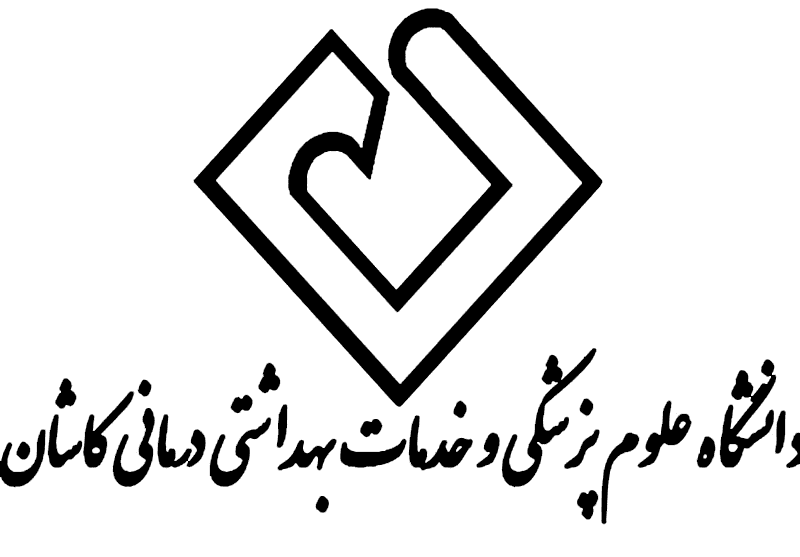 بسمه تعاليگزارش فعالیت کمیته حفاظت فنی و بهداشت کارسالیانه ....     	   شش ماهه اول سال ....- نام شرکت:                                                                       آدرس:        نام و نام خانوادگی کارفرما/ مدیرعامل :                           - نام و نام خانوادگی مسئول بهداشت حرفه ای کمیته حفاظت فنی و بهداشت کار:- نوع محصولات ساخته شده : 1. 			2.			3. - مواد عمده مصرفی اولیه(شیمیایی) :   1. 			2.			3.اطلاعات شاغلین روزکار: شاغلینی که ساعت کاریشان از ساعت 6صبح الی 16 باشد.*نوبت کار: کاری که خارج از مدت زمان فوق الاشاره انجام پذیرد.*اطلاعات مشاغل موجودآموزشمعاینات سلامت شغلی اقدامات کنترلی در جهت کاهش مواجهه با عوامل زیان آور*درصورت انجام اقدامات کنترلی به پیوست عکس از قبل و بعد از اقدامات ارسال گردد.نام و نام خانوادگی کارفرما/ مدیرعامل 	              نام و نام خانوادگی مسئول بهداشت حرفه ای شرکت                                تاریخ و امضاء			                                           تاریخ و امضاءجمعکل شاغلینزن نوبت کارزن روزکارمرد نوبت کار*مرد روزکار*تعداد شاغلین عوامل زیان آور در معرض در کارگاه مربوطهتعداد نفراتعنوان شغل/ایستگاه کاری با ذکر نام دقیق محل کارردیفتاریخ جلسه آموزشیمدرستعداد افراد آموزش دیدهنوع آموزش (چهره به چهره-گروهی و ...)موضوع جلسه آموزشیردیفنوع معاینات انجام شدهتعداد معاینه شدگان مردتعداد معاینه شدگان زنتعداد بیماری های گزارش شده در شاغلین (از میان معاینات انجام شده)تعداد بیماری های گزارش شده در شاغلین (از میان معاینات انجام شده)تعداد بیماری های گزارش شده در شاغلین (از میان معاینات انجام شده)تعداد بیماری های گزارش شده در شاغلین (از میان معاینات انجام شده)تعداد بیماری های گزارش شده در شاغلین (از میان معاینات انجام شده)تعداد بیماری های گزارش شده در شاغلین (از میان معاینات انجام شده)تعداد بیماری های گزارش شده در شاغلین (از میان معاینات انجام شده)نوع معاینات انجام شدهتعداد معاینه شدگان مردتعداد معاینه شدگان زنکاهش شنوایی شغلیکمردرد شغلیفشارخون بالادیابتسیلیکوزیسآزبستوزیسسرطانبدو استخدامدوره ایاختصاصیترک کارنوع عامل زیان آوراقدامات کنترلی صورت گرفته *تعداد شاغلینی که اقدامات کنترلی برای آنها انجام شده است 